ΠΑΡΑΣΚΕΥΗ 11 ΜΑΗ ΟΛΟΙ ΣΤΙΣ ΣΥΓΚΕΝΤΡΩΣΕΙΣ ΓΙΑ ΤΟ  ΔΙΚΑΙΩΜΑ ΣΤΗ ΜΟΝΙΜΗ ΚΑΙ ΣΤΑΘΕΡΗ ΔΟΥΛΕΙΑ!!
ΠΑΝΔΗΜΟΣΙΟΥΠΑΛΛΗΛΙΚΗ ΣΤΑΣΗ ΕΡΓΑΣΙΑΣ!!Όλοι στην Πλατεία Κλαυθμώνος (Υπουργείο Εσωτερικών) στις 12:00(Στάση:    12:00 με λήξη ωραρίου από ΑΔΕΔΥ και 8:00 – 12:00 διευκολυντική από ΔΟΕ – ΟΛΜΕ και ΕΛΜΕ και Συλλόγους για τη συμμετοχή στα συλλαλητήρια)ΚΑΛΟΥΜΕ ΤΙΣ ΕΛΜΕ, ΤΟΥΣ ΣΥΛΛΟΓΟΥΣ ΚΑΙ ΤΙΣ ΕΠΙΤΡΟΠΕΣ ΑΓΩΝΑ ΤΩΝ ΣΥΜΒΑΣΙΟΥΧΩΝ ΝΑ ΟΡΓΑΝΩΣΟΥΝ ΤΗΝ ΕΠΙΤΥΧΙΑ ΤΗΣ ΝΕΑΣ ΚΙΝΗΤΟΠΟΙΗΣΗΣ!! Εδώ και τώρα να πραγματοποιηθούν 25.000 μόνιμοι διορισμοί εκπαιδευτικών όλων των ειδικοτήτων!Απαιτούμε εδώ και τώρα τη μονιμοποίηση όλων των αναπληρωτών!Απαιτούμε εξίσωση των εργασιακών δικαιωμάτων των αναπληρωτών με αυτά των μονίμων! Να παρθούν άμεσα μέτρα στήριξης των συμβασιούχων συναδέλφων για τη στέγαση, τη σίτιση και τη δωρεάν μετακίνησή τους!Οι δυναμικές κινητοποιήσεις του προηγούμενου διαστήματος στρίμωξαν την κυβέρνηση. Οι εξαγγελίες του Γαβρόγλου για υποτιθέμενους διορισμούς από το Φθινόπωρο, έγιναν κάτω από την πίεση των αγωνιστικών μας διεκδικήσεων. Κανείς υνάδελφος δεν πρέπει να έχει αυταπάτη για τους σκοπούς και τις επιδιώξεις της κυβέρνησης. Η αυτονομία, η αποκέντρωση, οι ελαστικές σχέσεις εργασίας είναι βασικά συστατικά της αντιλαϊκής της πολιτικής. Άλλωστε μαζί με τον ΟΟΣΑ έδιναν συνεντεύξεις τύπου για να παρουσιάσουν τη κοινή τους στρατηγική για την εκπαίδευση. Η στρατηγική τους συμβαδίζει με τη «δίκαιη» ανάπτυξη, με τα ψέματα τους για «καθαρή» έξοδο από τα μνημόνια, την ίδια στιγμή που θα εφαρμόζονται μνημονιακοί νόμοι και μέτρα ως το 2060.Τους ξεκαθαρίζουμε ότι θα μας βρίσκουν συνεχώς μπροστά τους. Μέχρι να ικανοποιηθούν τα δίκαια αιτήματά μας!Τώρα χρειάζεται να δυναμώσει η πάλη μας ενάντια στο σύνολο της αντιλαϊκής πολιτικής, απέναντι σε παλιά και νέα προαπαιτούμενα. Ενάντια στα μέτρα που ετοιμάζει η κυβέρνηση για την Παιδεία. Ενάντια στη λεγόμενη αξιολόγηση και αυτοαξιολόγηση του σχολείου και την προώθηση αντιδραστικών αλλαγών στη δομή και το περιεχόμενο με το νομοσχέδιο για τις νέες δομές στην εκπαίδευση, που τέθηκε σε «διαβούλευση», που θα οδηγήσουν σε συγχωνεύσεις δομών, όπως π.χ. τα ΚΕΔΔΥ. Ενάντια στις συγχωνεύσεις σχολείων. Ενάντια στην εφαρμογή του Π.Δ. 79 για τα 25αρια τμήματα.Έχουμε το δίκιο με το μέρος μας, ο αγώνας αφορά τη μόρφωση, το μέλλον και τη ζωή της νέα γενιάς και αυτό είναι το μεγάλο μας όπλο!                                                                       ΤΟ ΔΣΗ ΠΡΟΕΔΡΟΣ                                                                   Η ΓΡΑΜΜΑΤΕΑΣΑΓΓΕΛΟΝΙΔΗ ΧΡΙΣΤΙΝΑ                                                     ΞΙΦΑΡΑ ΒΑΝΙΑ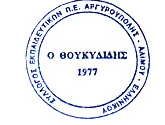 ΣΥΛΛΟΓΟΣ ΕΚΠΑΙΔΕΥΤΙΚΩΝ Π.Ε ΑΡΓΥΡΟΥΠΟΛΗΣ - ΑΛΙΜΟΥ- ΕΛΛΗΝΙΚΟΥ«Ο ΘΟΥΚΥΔΙΔΗΣ»
Κυκλάδων 7, ΑργυρούποληΠληροφ.: Χριστίνα Αγγελονίδη (2109922610/6945385686)Βάνια  Ξιφαρά(210 9913100 / 6944334752)                         
email: syllogos.pe.thoukididis@gmail.comΑργυρούπολη, 8/5/2018Αρ. Πρωτ.: 42 Προς τα Μέλη του Συλλόγου